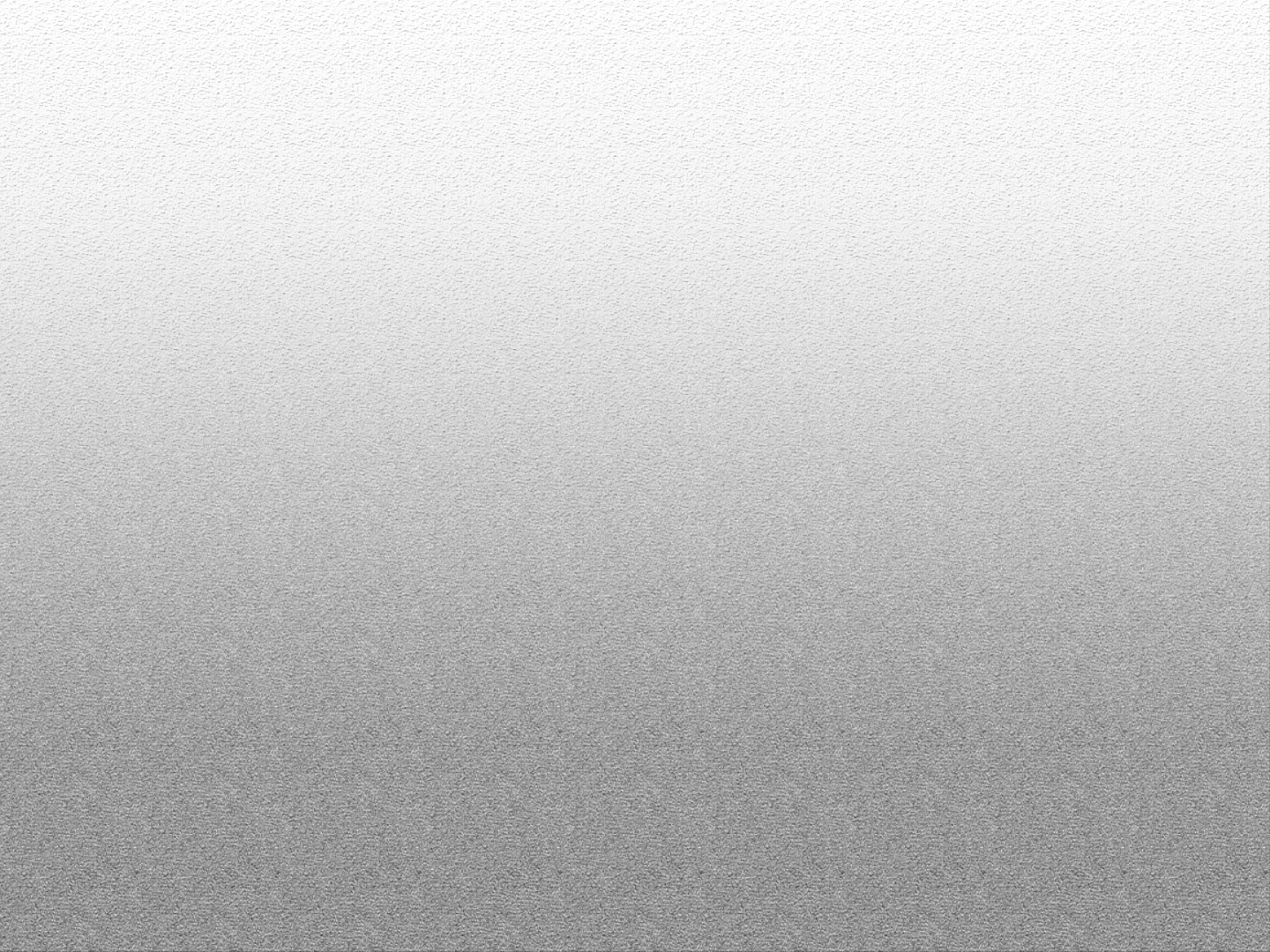 4006 TÜBİTAK BİLİM FUARLARI2204 A LİSE ÖĞRENCİLERİ ARAŞTIRMA PROJELERİ YARIŞMASI2204 B ORTAOKUL ÖĞRENCİLERİ ARAŞTIRMA PROJELERİ YARIŞMASIİLÇE RAPORUTÜBİTAK İLÇE TEMSİLCİSİDEMET GÜLTEKİN(Sosyal ve Beşeri Bilimlerde TÜBİTAK Proje Yazım Eğitimi Almıştır)(Prof. Dr. Yaşar ÖZBAY, Prof. Dr. Şener BÜYÜKÖZTÜRK, Prof. Dr. Şükrü ÖZEN, Prof. Dr. Ayşe Rezan ÇEÇEN EROĞUL, Doç. Dr Erkan Turan DEMİREL)TÜBİTAK İLÇE KOMSİYONU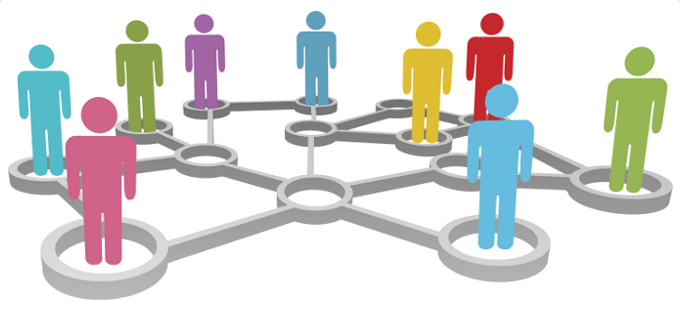 TÜBİTAK İLÇE KOMSİYONUTÜBİTAK PROJELERİ KAPSAMINDA ÇALIŞMA YAPILAN ALANLAR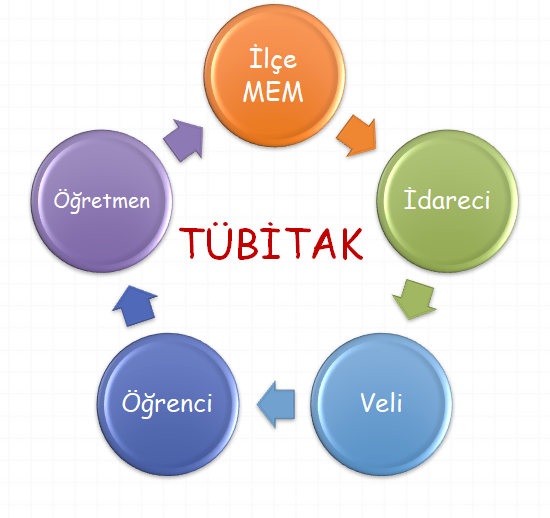 İlçe MEM 	İlçe TÜBİTAK Komisyonu Oluşturulması İdareci                                 İstatistiki Bilgiler Çerçevesinde Bilgilendirme SunumuVeli                                       Velileri Bilgilendirme Amaçlı Bildiri DağıtımıÖğrenci                                Teşvik Amaçlı Bilgilendirme Toplantısı                                                       Bölge Sergisi Öncesi Sunumların İncelenmesi  Öğretmen                            TÜBİTAK Bölge koordinatörü Bilgilendirme Toplantısı                                                      Prof. Dr. İbrahim TÜRKMEN&Prof. Dr. Emin ÇELEBİ                                                     Okul Bazında TÜBİTAK Proje Ekibi Oluşturulması                                                     Okul Gezileri (Resmi/Özel)                                                     Her 10 Okula Deneyimli Danışman atama                                                      Watsap grubu Oluşturulması                                                       Başvuru ve Uygulama DesteğiTÜBİTAK İLÇE KOMİSYONU4006 TÜBİTAK BİLİM FUARI PLANLAMASI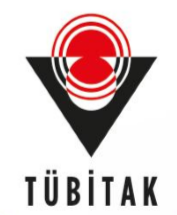 TÜBİTAK İLÇE KOMİSYONU2204 A LİSE ÖĞRENCİLERİ ARAŞTIRMA PROJELERİ YARIŞMASI PLANLAMASI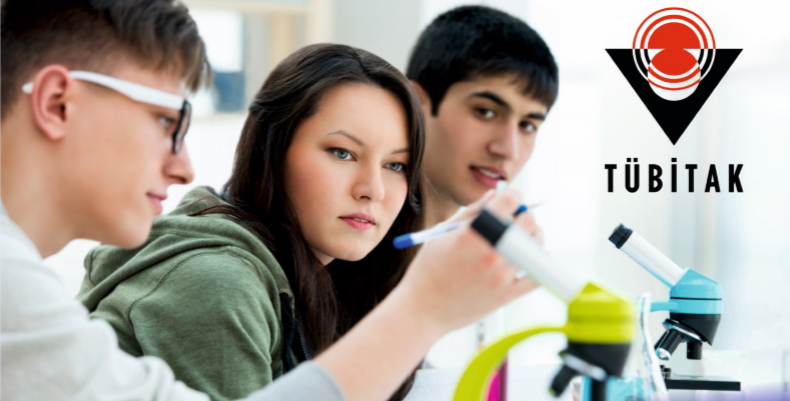 TÜBİTAK İLÇE KOMİSYONU2204 B ORTAOKUL ÖĞRENCİLERİ ARAŞTIRMA PROJELERİ YARIŞMASI PLANLAMASI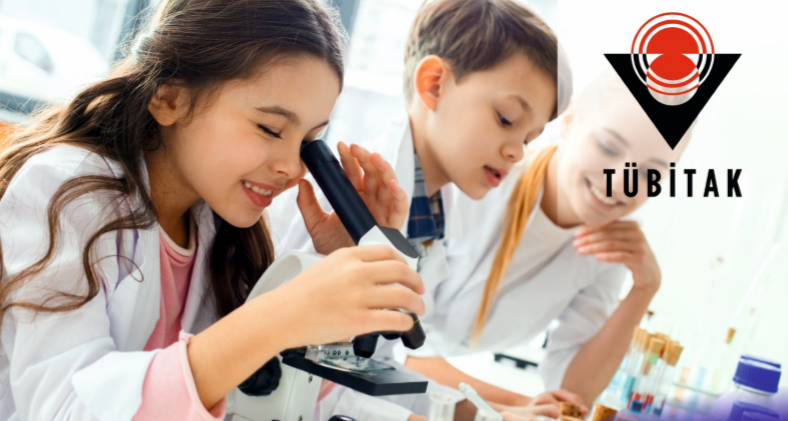 NoADI SOYADIOKULUİletişim 1Demet GültekinÖzel Büro0546 546 15302Ergün BİRŞEYCengiz Topel O0532 744 9112 3Gülşah DinçerCengiz Topel O0505 705 25734Hakan Becer Dr. Sadettin Hacıevliyagil İHO0537 495 39855Mustafa Yiğit  Tevfik Memnune Gültekin İO0544 525 73326Zeynep Durmuş TED 0533 223 26087Aybilge KapıdereGöztepe L0505 490 98158Emine YurteriBilsem 0505 451 98769Yılmaz AraratOrduzu Kümeevleri O0505 388 24 3210Mehmet ŞimşekHüseyin Kölük MTAL0505 391 6344NoPlanlanan ÇalışmalarGerçekleştirilme Durumu1Okul İdarecilerine Bilgilendirme Toplantısı Yapılması (Özel Büro Tarafından İstatistiki Bilgileri İçeren Sunum Hazırlanmıştır)2Okullarda (Ortaokul ve Lise) 5-15 Öğretmenden Oluşan TÜBİTAK Proje Ekibi Oluşturulması (Yaklaşık 900 Kişilik Öğretmen Grubu Oluşturulmuştur)3İlçe Geneli TÜBİTAK Proje Ekibinde Yer Alan Öğretmenlere Yönelik Bilgilendirme Amaçlı Watsap Grubu Oluşturulması(Okul Bünyesinde Oluşturulan TÜBİTAK Proje Ekibinin Başkan Ve Başkan Yardımcıları Gruba Dahil Edilmiştir)4Velilere Yönelik Teşvik Amaçlı Bildiri Hazırlanarak Dağıtılması(Bildiri Özel Büro Tarafından Kılavuz ve Çağrı Metni Dikkate Alınarak Hazırlanmıştır) 5TÜBİTAK Malatya Bölge Koordinatörü Prof. Dr. İbrahim Türkmen, Prof. Dr. Emin Çelebi ve TÜBİTAK İlçe Temsilcisi Demet Gültekin Tarafından Öğretmenlere Bilgilendirme ve Proje Yazımına Yönelik Toplantı Yapılması (Özel Büro Tarafından Öğretmenlere Yönelik Sunum Hazırlanmıştır)6Okul TÜBİTAK Proje Ekibi Başkan Ve Başkan Yardımcıları Tarafından Öğrencilere Yönelik Bilgilendirme Toplantısı Yapılması (Özel Büro Tarafından Öğrencileri Teşvik Amaçlı Sunum Hazırlanmıştır)7Okul TÜBİTAK Proje Ekibi Başkan Ve Başkan Yardımcıları Tarafından Öğretmenlere Yönelik Bilgilendirme Toplantısı Yapılması (Özel Büro Tarafından Öğretmenlere Yönelik Bilgilendirme Amaçlı Sunum Hazırlanmıştır)8Her 10 Okula Bir Danışman Atanması(TÜBİTAK İlçe Komisyonu Üyeleri Danışmanlık Yapmıştır)9İlçe TÜBİTAK Komisyonu Tarafından Okulların Gezilerek Bütün Öğretmenlere Ve İdarecilere Bilgilendirme Yapılması(Mesai Saatleri İçinde Çalışmalar Gerçekleştirilmiştir)10İlçe TÜBİTAK Komisyonu Tarafından yaklaşık 3000 Projenin İncelenerek, Tutanaklarının Tutulması ve Bütün Okul Yürütücülerine Geri Dönüt Verilmesi (Mesai Saatleri Dışında Çalışmalar Gerçekleştirilmiştir)11Anket İnceleme Komisyonu Tarafından Veri Toplama Araçlarının İncelemesinin Yapılması(Projeler İncelenirken Veri Toplama Araçları da Analiz Edilmiştir)12Okul Yürütücülerine Verilen Geri Dönüt Sonrası Düzeltilen Projelerin Tekrar İncelenmesi ve Tutanak Tutulması(Başvuruya Hazır Olana Kadar Proje İncelemelerine Devam Edilmiştir)13Onaylanan 4006 TÜBİTAK Bilim Fuarı Başvurularının Gerçekleştirilmesine Yönelik Yürütücülere Destek Verilmesi 9 Mart-30 Kasım 2020NoPLANLANAN ÇALIŞMALARGerçekleştirilme Durumu1Okul İdarecilerine Bilgilendirme Toplantısı Yapılması (Özel Büro Tarafından İstatistiki Bilgileri İçeren Sunum Hazırlanmıştır)22204 A Lise Öğrencileri Araştırma Projeleri Yarışmasına Katılacak Öğretmenlerin Tespit Edilmesi (Eğitimci Bilgilerini İçeren Liste Oluşturulmuştur)3İlçe Geneli 2204 A Lise Öğrencileri Araştırma Projeleri Yarışmasına Katılacak Öğretmenlere Yönelik Bilgilendirme Amaçlı Watsap Grubu Oluşturulması(Sadece Yarışmaya Katılacak Öğretmenler Dahil Edilmiştir)4Velilere Yönelik Teşvik Amaçlı Bildiri Hazırlanarak Dağıtılması(Bildiri Özel Büro Tarafından Çağrı Metni ve Proje Rehberi Dikkate Alınarak Hazırlanmıştır) 5TÜBİTAK Malatya Bölge Koordinatörü Prof. Dr. İbrahim Türkmen, Prof. Dr. Emin Çelebi ve TÜBİTAK İlçe Temsilcisi Demet Gültekin Tarafından Öğretmenlere Bilgilendirme ve Proje Yazımına Yönelik Toplantı Yapılması (Özel Büro Tarafından Öğretmenlere Yönelik Sunum Hazırlanmıştır)6Okul TÜBİTAK Proje Ekibi Başkan Ve Başkan Yardımcıları Tarafından Öğrencilere Yönelik Bilgilendirme Toplantısı Yapılması (Özel Büro Tarafından Öğrencileri Teşvik Amaçlı Sunum Hazırlanmıştır)7Okul TÜBİTAK Proje Ekibi Başkan Ve Başkan Yardımcıları Tarafından Öğretmenlere Yönelik Bilgilendirme Toplantısı Yapılması (Özel Büro Tarafından Öğretmenlere Yönelik Bilgilendirme Amaçlı Sunum Hazırlanmıştır)8Yarışmaya Katılacak Eğitimcilere Başvuru Yapacakları Alanlara İstinaden Danışman Atanması(TÜBİTAK İlçe Komisyonu Üyeleri Danışmanlık Yapmıştır)9İlçe TÜBİTAK Komisyonu Tarafından Okulların Gezilerek Bütün Öğretmenlere Ve İdarecilere Bilgilendirme Yapılması(Mesai Saatleri İçinde Çalışmalar Gerçekleştirilmiştir)10İlçe TÜBİTAK Komisyonu Tarafından Yarışmaya Yönelik İpuçlarını İçeren Bilgilendirme Toplantısı Yapılması(Başvuruda Kolaylık Sağlaması Amacıyla Özel Büro ve Komisyon Üyeleri Tarafından Sunum Hazırlanmıştır)         03 Ocak11İlçe TÜBİTAK Komisyonu Tarafından Gönüllülük Esasına Dayalı Projelerin İncelenerek, Tutanaklarının Tutulması ve Eğitimcilere Geri Dönüt Verilmesi (Projeler Özgün Olduğu İçin Gönüllülük Esasına Dayalı İncelemeler gerçekleştirilmiştir)12Anket İnceleme Komisyonu Tarafından Veri Toplama Araçlarının İncelemesinin Yapılması(Projeler İncelenirken Veri Toplama Araçları da Analiz Edilmiştir)13Eğitimcilere Verilen Geri Dönüt Sonrası Düzeltilen Projelerin Tekrar İncelenmesi ve Tutanak Tutulması(Başvuruya Hazır Olana Kadar Proje İncelemelerine Devam Edilecektir)142204 A Lise Öğrencileri Araştırma Projeleri Yarışması Kapsamında Başarılı Bulunan Projelerin Bölge ve Final Yarışmalarında Sergilenmesine Yönelik Eğitimcilere Destek VerilmesiMart-Nisan 202015Bölge Sergisi Öncesi Sunumların İncelenmesi  3-4 Mart16Final Yarışması Öncesi Sunumların İncelenmesi  NoPLANLANAN ÇALIŞMALARGerçekleştirilme Durumu1Okul İdarecilerine Bilgilendirme Toplantısı Yapılması (Özel Büro Tarafından İstatistiki Bilgileri İçeren Sunum Hazırlanmıştır)22204 B Ortaokul Öğrencileri Araştırma Projeleri Yarışmasına Katılacak Öğretmenlerin Tespit Edilmesi (Eğitimci Bilgilerini İçeren Liste Oluşturulmuştur)3İlçe Geneli 2204 B Ortaokul Öğrencileri Araştırma Projeleri Yarışmasına Katılacak Öğretmenlere Yönelik Bilgilendirme Amaçlı Watsap Grubu Oluşturulması(Sadece Yarışmaya Katılacak Öğretmenler Dahil Edilmiştir)4Velilere Yönelik Teşvik Amaçlı Bildiri Hazırlanarak Dağıtılması(Bildiri Özel Büro Tarafından Çağrı Metni ve Proje Rehberi Dikkate Alınarak Hazırlanmıştır) 5TÜBİTAK Malatya Bölge Koordinatörü Prof. Dr. İbrahim Türkmen, Prof. Dr. Emin Çelebi ve TÜBİTAK İlçe Temsilcisi Demet Gültekin Tarafından Öğretmenlere Bilgilendirme ve Proje Yazımına Yönelik Toplantı Yapılması (Özel Büro Tarafından Öğretmenlere Yönelik Sunum Hazırlanmıştır)6Okul TÜBİTAK Proje Ekibi Başkan Ve Başkan Yardımcıları Tarafından Öğrencilere Yönelik Bilgilendirme Toplantısı Yapılması (Özel Büro Tarafından Öğrencileri Teşvik Amaçlı Sunum Hazırlanmıştır)7Okul TÜBİTAK Proje Ekibi Başkan Ve Başkan Yardımcıları Tarafından Öğretmenlere Yönelik Bilgilendirme Toplantısı Yapılması (Özel Büro Tarafından Öğretmenlere Yönelik Bilgilendirme Amaçlı Sunum Hazırlanmıştır)8Yarışmaya Katılacak Eğitimcilere Başvuru Yapacakları Alanlara İstinaden Danışman Atanması(TÜBİTAK İlçe Komisyonu Üyeleri Danışmanlık Yapmıştır)9İlçe TÜBİTAK Komisyonu Tarafından Okulların Gezilerek Bütün Öğretmenlere Ve İdarecilere Bilgilendirme Yapılması(Mesai Saatleri İçinde Çalışmalar Gerçekleştirilmiştir)10İlçe TÜBİTAK Komisyonu Tarafından Yarışmaya Yönelik İpuçlarını İçeren Bilgilendirme Toplantısı Yapılması(Başvuruda Kolaylık Sağlaması Amacıyla Özel Büro ve Komisyon Üyeleri Tarafından Sunum Hazırlanmıştır)         03 Ocak11Yarışmaya Katılacak Gönüllü Öğretmenlere Bir Hafta süreyle Proje Yazma Eğitimi Verilmesi 13-17 Ocak12İlçe TÜBİTAK Komisyonu Tarafından Gönüllülük Esasına Dayalı Projelerin İncelenerek, Tutanaklarının Tutulması ve Eğitimcilere Geri Dönüt Verilmesi (Projeler Özgün Olduğu İçin Gönüllülük Esasına Dayalı İncelemeler gerçekleştirilmiştir)13Anket İnceleme Komisyonu Tarafından Veri Toplama Araçlarının İncelemesinin Yapılması(Projeler İncelenirken Veri Toplama Araçları da Analiz Edilmiştir)14Eğitimcilere Verilen Geri Dönüt Sonrası Düzeltilen Projelerin Tekrar İncelenmesi ve Tutanak Tutulması(Başvuruya Hazır Olana Kadar Proje İncelemelerine Devam Edilecektir)152204 B Ortaokul Öğrencileri Araştırma Projeleri Yarışması Kapsamında Başarılı Bulunan Projelerin Bölge ve Final Yarışmalarında Sergilenmesine Yönelik Eğitimcilere Destek VerilmesiNisan-Haziran 202016Bölge Sergisi Öncesi Sunumların İncelenmesi  17Final Yarışması Öncesi Sunumların İncelenmesi  